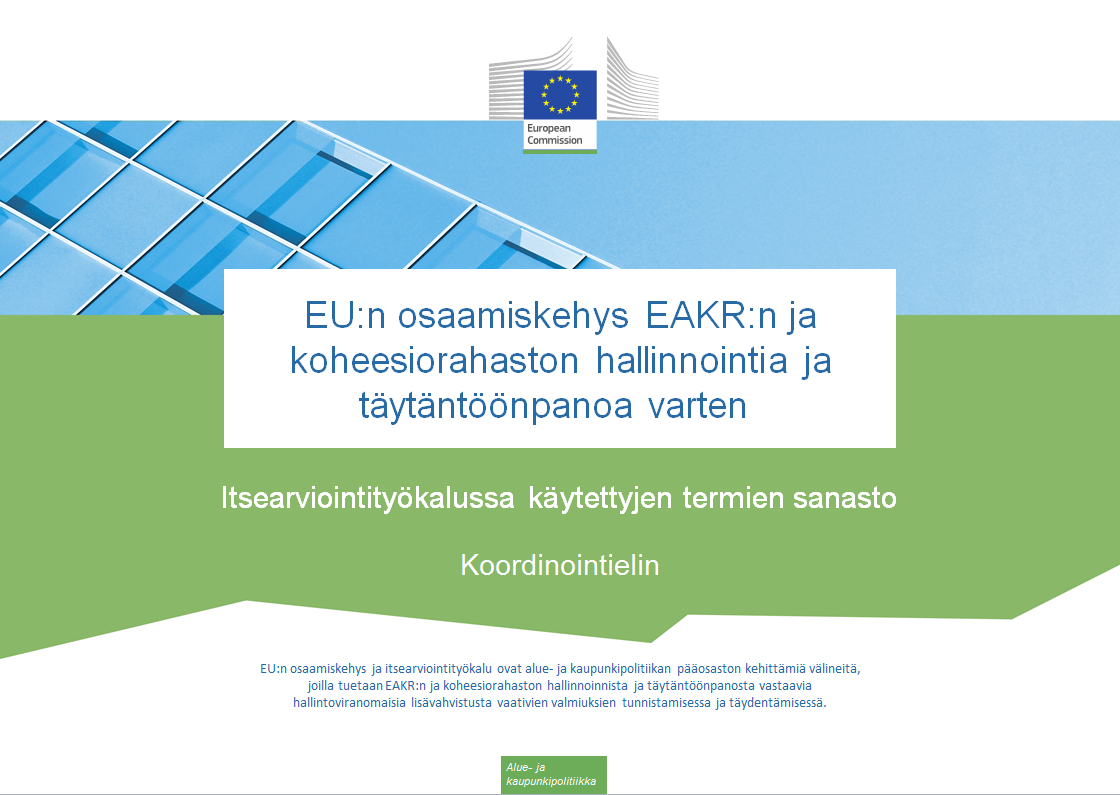 Asiakirjan versiotTyötehtävätTehtävät ja osatehtävätPätevyysasteikko Operatiiviset valmiudetJohtamisvalmiudetAmmatilliset valmiudetVersioPäiväV13. marraskuuta 2017EnglishEnglishsuomisuomiJob RoleDescriptionTyötehtäväKuvausDecision-making levelThis is the head of the organization or persons that act on relatively high strategic management levelsPäätöksentekotasoOrganisaation johtajat tai henkilöt, jotka toimivat suhteellisen korkealla strategisen hallinnoinnin tasolla.Supervisory levelThis is the middle management level, responsible for a group of people and not directly involved in operational implementation of the programme, for instance heads of organizational unitsEsimiestasoKeskijohdon taso, kuten organisaatioyksiköiden päälliköt, jotka vastaavat työntekijäryhmästä eivätkä osallistu suoraan ohjelman operatiiviseen täytäntöönpanoon.Operational levelThese are the experts that are directly working on the different tasks and sub-tasks within the organizationOperatiivinen tasoAsiantuntijat, jotka työskentelevät organisaatiossa suoraan eri tehtävissä ja osatehtävissä.EnglishEnglishsuomisuomiTaskSub-taskTehtäväOsatehtävä1. Coordination and Partnership Agreement1.1. Inter-institutional coordination and consultations1. Koordinointi ja kumppanuussopimus1.1. Toimielinten välinen koordinointi ja kuulemiset1.2. Preparation of Partnership Agreement and coordination of Operational Programmes1.2. Kumppanuussopimuksen valmistelu ja toimenpideohjelmien koordinointi1.3. Communication and negotiation with the European Commission1.3. Viestintä ja neuvotteleminen Euroopan komission kanssa2. System set-up, development of procedures and tools2.1. Development of the description of management and control systems2. Järjestelmän perustaminen, menettelyjen ja työkalujen kehittäminen2.1. Hallinnointi- ja valvontajärjestelmien kuvauksen laatiminen2.2. Preparation of the proposals concerning the designation of Authorities2.2. Viranomaisten nimeämistä koskevien ehdotusten valmistelu2.3. Development of institutional and administrative capacity2.3. Institutionaalisten ja hallinnollisten valmiuksien kehittäminen2.4. Development of common guidelines and procedures for Managing Authorities and Beneficiaries2.4. Yhteisten ohjeiden ja menettelyjen kehittäminen hallintoviranomaisille ja tuensaajille2.5. Development and maintenance of a common monitoring and information systems and other technical tools2.5. Yhteisten seuranta- ja tietojärjestelmien ja muiden teknisten työkalujen kehittäminen ja ylläpito2.6. Procurement of goods and services under Technical Assistance2.6. Tekniseen apuun liittyvien tavaroiden ja palvelujen hankinta3. Monitoring and evaluating the process and progress of implementation of the Partnership Agreement and Operational Programmes3.1. Monitoring the Partnership Agreement implementation through the Operational Programmes, identifying bottlenecks and corrective actions3. Kumppanuussopimuksen ja toimenpideohjelmien täytäntöönpanoprosessin ja edistymisen seuranta ja arviointi3.1. Toimenpideohjelmien avulla täytäntöönpantavan kumppanuussopimuksen seuranta, pullonkaulojen ja korjaavien toimien tunnistaminen3.2. Management of the evaluation process of the Partnership Agreement and Operational Programmes3.2. Kumppanuussopimuksen ja toimenpideohjelmien arviointiprosessin hallinta3.3. Coordination of the information flow between the Commission, Managing Authorities and other authorities including reporting3.3. Komission, hallintoviranomaisten ja muiden viranomaisten välisen tiedonkulun koordinointi raportointi mukaan lukien3.4. Assessment ex ante conditionalities and implementation of the action plan3.4. Ennakkoehtojen arviointi ja toimintasuunnitelman täytäntöönpano3.5. Procurement of goods and services under Technical Assistance3.5. Tekniseen apuun liittyvien tavaroiden ja palvelujen hankinta4. Communication4.1. Preparation of the communication plan and its implementation for different stakeholders4. Viestintä4.1. Eri sidosryhmiä koskevien viestintäsuunnitelmien laatiminen ja toteuttaminen4.2 Building networks with different media4.2. Verkostoituminen eri medioiden kanssa4.3 Procurement of goods and services under Technical Assistance4.3. Tekniseen apuun liittyvien tavaroiden ja palvelujen hankinta5. Programming of Operational Programmes5.1 Inter-institutional coordination and stakeholder involvement5. Toimenpideohjelmien ohjelmasuunnittelu5.1. Toimielinten välinen koordinointi ja sidosryhmien osallistaminen5.2 Preparation of the Programme5.2. Ohjelman valmistelu5.3 Management of the evaluation process (ex-ante)5.3. Ennakkoarviointiprosessin hallinta5.4 Negotiation with the EC5.4. Neuvotteleminen komission kanssa5.5 Procurement of goods and services under Technical Assistance5.5. Tekniseen apuun liittyvien tavaroiden ja palvelujen hankintaEnglishEnglishsuomisuomiScale Description Asteikko Kuvaus N.A. - Not ApplicableThe competency is not applicable to the job role. –Valmius ei koske työtehtävää. Level 0 – No knowledgeNo knowledge of the competency or no ability to apply it in real situations.Taso 0 – Ei tietojaEi tietoja valmiudesta tai ei kykyä soveltaa sitä todellisiin tilanteisiin.Level 1 – AwarenessBasic knowledge of the competency (e.g. understands general concepts and processes, is familiar with related key terminology).Ability to demonstrate this competency after being given specific instructions and guidance.Taso 1 – TietoinenPerustiedot valmiudesta (ymmärtää esimerkiksi yleiskäsitteet ja prosessit), tuntee asiaan liittyvän keskeisen terminologian).Pystyy osoittamaan valmiutensa saatuaan siihen ohjeita ja opastusta.Level 2 – TrainedGood working knowledge of the competency. Ability to apply that knowledge in daily work.Ability to perform standard activities with regards to this competency in an independent mannerTaso 2 – KoulutettuHyvät tiedot valmiudesta. Pystyy soveltamaan tietoja päivittäisessä työssään.Pystyy suorittamaan valmiuteen liittyvät perustoimet itsenäisesti.Level 3 – IntermediateBroad and in-depth knowledge and skills with regards to the competency.
Ability to deal with a variety of exceptions and special cases related to the competency in an independent manner.Ability to effectively share knowledge and experience with more junior profiles.
Confidence in serving as an advisor and is sought out to provide insight in the application of this competency.Is capable of coaching others in the application of this competency by translating complex nuances and issues relating to this competency into easy to understand terms.Taso 3 – KeskitasoValmiutta koskevat laajat ja syvälliset tiedot ja taidot.
Pystyy käsittelemään valmiuteen liittyviä erilaisia poikkeustapauksia ja toimimaan siihen liittyvissä erityistilanteissa itsenäisesti.Pystyy jakamaan tehokkaasti tietoja ja kokemusta nuorempien työntekijöiden kanssa.
Pystyy toimimaan neuvonantajana ja esittämään näkemyksiä valmiuden soveltamisesta.Pystyy valmentamaan muita valmiuden soveltamisessa muuttamalla valmiuteen liittyvät monimutkaiset vivahteet ja kysymykset helposti ymmärrettävään muotoon.Level 4 – ExpertExtensive expert knowledge and skills with regards to the competency.Ability to highlight the (dis)advantages of each of the processes related to the competency whilst linking them to the bigger picture.Ability to provide tailored advice and to support the advice with relevant and context specific arguments when responding to internal and external queries.Viewed by others as a role model who is capable of leading or teaching others in the area of the competency.Taso 4 – AsiantuntijaValmiutta koskeva laaja asiantuntemus ja laajat taidot.Pystyy korostamaan kunkin valmiuteen liittyvän prosessin hyötyjä (ja haittoja) ja yhdistämään ne laajempaan kokonaisuuteen.Pystyy antamaan räätälöityjä neuvoja ja tukemaan niitä asiaankuuluvilla ja asiayhteyteen liittyvillä perusteilla vastattaessa sisäisiin ja ulkoisiin kyselyihin.Muut pitävät roolimallina, joka pystyy johtamaan ja opettamaan muita valmiuden osa-alueella.EnglishsuomiCodeCompetencyValmiusCB.O.C1General provisions of ESIF EU / National legal actsEU:n ERI-rahastoja koskevien / kansallisten säädösten yleiset säännöksetCB.O.C2European strategic documents (e.g. relevant thematic EU policies, Council Recommendations)EU:n strategiset asiakirjat (esim. asiaankuuluvat EU:n alakohtaiset politiikat ja neuvoston suositukset)CB.O.C3Relevant thematic knowledge (thematic legislation, costs, applicable standards, trends)Asiaankuuluva aihealueen tietämys (aihealueen lainsäädäntö, kustannukset, sovellettavat standardit, suuntaukset)CB.O.C4Eligibility of expenditure provisions included in ESIF EU / National legal acts (rules, guidelines and methodologies, including the scope of support)EU:n ERI-rahastoja koskevien / kansallisten säädösten sisältämien menojen tukikelpoisuussäännökset (säännöt, ohjeet ja menetelmät, myös tuen soveltamisala)CB.O.C5Management of programme, priority or measure evaluation processOhjelman, painopisteiden tai toimenpiteiden arviointiprosessin hallintaCB.O.C6Territorial issues, such as ITI, CLLD, Sustainable urban development, macro/regional strategies and interregional cooperation planningAlueelliset kysymykset, kuten yhdennetyt alueelliset investoinnit, yhteisölähtöinen paikallinen kehittäminen, kestävä kaupunkikehitys, makro-/aluestrategiat ja alueiden välisen yhteistyön suunnitteluCB.O.C7Ex-ante conditionalities (assessment and follow-up of implementation of action plans for fulfilment)Ennakkoehdot (toimintasuunnitelman täytäntöönpanon arviointi ja seuranta sen täyttämistä varten)CB.O.C8Socio-economic analysisSosioekonominen analyysiCB.O.C9Intervention logicToimenpidelogiikkaCB.O.C10Coherence and complementarity with ESIF, EU and national policies and instrumentsYhdenmukaisuus ja täydentävyys ERI-rahastojen, EU:n ja kansallisten politiikkojen ja välineiden kanssaCB.O.C11Prioritising and planning financial allocationsMäärärahojen priorisointi ja suunnitteluCB.O.C12Additionality assessmentLisäarviointiCB.O.C13Financial instruments design and implementation mechanismsRahoitusvälineiden suunnittelu- ja täytäntöönpanomekanismitCB.O.C14Public procurement rulesJulkisia hankintoja koskevat säännötCB.O.C15Horizontal issuesHorisontaaliset kysymyksetCB.O.C16Programme management and project cycle managementOhjelman hallinnointi ja hankkeen elinkaaren hallintaCB.O.C17Fraud risk, irregularities management (incl. prevention, detection and mitigation measures)Petosriski, sääntöjenvastaisuuksien hallinta (myös riskien ehkäisemistä, paljastamista ja lieventämistä koskevat toimenpiteet)CB.O.C18State AidValtiontukiCB.O.C19Administrative organization definition and revisionHallinto-organisaation määrittely ja muuttaminenCB.O.C20Assessment of ESIF system performanceERI-rahastojärjestelmän tuloksellisuuden arviointiCB.O.C21Development and maintenance of MISHallinnon tietojärjestelmän kehittäminen ja ylläpitäminenCB.O.C22Administrative burden assessmentHallinnollisen taakan arviointiCB.O.C23National strategic documents (e.g. National Development Strategies, relevant thematic and sectoral policies)Kansalliset strategia-asiakirjat (esim. kansalliset kehittämisstrategiat, asiaankuuluvat aihe- ja aluekohtaiset politiikat)CB.O.C24Input, output, results indicatorsPanokset, tuotokset ja tulosindikaattoritCB.O.C25Implementation mechanisms assessmentTäytäntöönpanomekanismien arviointiCB.O.C26Visibility rulesNäkyvyyttä koskevat säännötCB.O.C27Identification of different stakeholders and their information needsEri sidosryhmien ja niiden tiedontarpeiden määrittelyCB.O.C28Management of relevant mediaAsiaankuuluvien medioiden hallintaCB.O.C29Administrative procedures for procurement of goods and services from Technical AssistanceTekniseen apuun liittyvien tavaroiden ja palvelujen hankintaa koskevat hallinnolliset menettelytCB.O.C30Web communicationVerkkoviestintäCB.O.C31Cross-border, transnational and interregional cooperation and European Grouping of Territorial CooperationRajat ylittävä, valtioiden välinen ja alueiden välinen yhteistyö ja eurooppalainen alueellisen yhteistyön yhtymäCB.O.C32Management of the outsourcing of TA activitiesTeknisen avun toimien ulkoistamisen hallintaCB.O.C33Economic environment and reform processes (European Semester, National Reform Programmes and Country Specific Recommendations)Taloudellinen toimintaympäristö ja uudistusprosessit (eurooppalainen ohjausjakso, kansalliset uudistusohjelmat ja maakohtaiset suositukset)CB.O.C34Budgeting and cost estimationBudjetointi ja kustannusten arviointiCB.O.C35Audit standards, procedures and methodologiesTarkastusstandardit, -menettelyt ja -menetelmätEnglishEnglishEnglishsuomisuomiCodeCompetencyDescriptionValmiusKuvausM.C1Developing others and people managementDemonstrating ability to provide timely, clear and specific guidance, feedback and support others in identifying development and training needs and opportunities, developing their knowledge, skills and abilities needed to accomplish the assigned tasks or solve issues, as well as demonstrating ability to manage work activities of employees, their development and performance in a manner to maximise the efficiency of human resources.Muiden kehittäminen ja henkilöstöhallintoOsoittaa pystyvänsä antamaan muille oikea-aikaisesti ja selkeästi erityistä ohjeistusta, palautetta ja tukea kehittämis- ja koulutustarpeiden ja -mahdollisuuksien tunnistamisessa, niin että he voivat kehittää tietojaan, taitojaan ja kykyjään, joita he tarvitsevat tehtäviensä suorittamisessa tai ongelmien ratkaisemisessa. Osoittaa myös pystyvänsä hallinnoimaan työntekijöiden työtehtäviä, kehittämistä ja työsuorituksia tavalla, joka maksimoi henkilöstön tuottavuuden.M.C2Decision makingDemonstrating ability to apply efficient approaches for drawing conclusions or developing solutions and take timely action that is consistent with the available data and facts received from different sources, limitations, and potential consequences.PäätöksentekoOsoittaa pystyvänsä soveltamaan tehokkaita lähestymistapoja johtopäätösten tekemiseen tai ratkaisujen kehittämiseen sekä toteuttamaan oikea-aikaisesti toimia, jotka ovat  yhteensopivia käytettävissä olevien eri lähteistä saatujen tietojen ja faktojen, rajoitusten ja mahdollisten seuraamusten kanssa.M.C3DelegationDemonstrating ability to allocate decision-making and/or task responsibility to others, to ensure clear communication about the allocation and completion of responsibilities, and to provide appropriate support in a manner to maximise the organisational and individuals effectiveness.DelegointiOsoittaa pystyvänsä jakamaan päätöksentekoa ja/tai tehtävävastuita muille, varmistamaan selkeän tiedottamisen vastuiden jakamisesta ja toteuttamisesta ja antamaan asianmukaista tukea tavalla, joka maksimoi organisaation ja yksilöiden tuottavuuden.M.C4Facilitation and communicationDemonstrating ability to evoke engagement and creativity from others, use group capabilities to lead the group to consensus, effectively solve issues, accomplish tasks and mutual goals.Avustaminen ja viestintäOsoittaa pystyvänsä tuomaan esiin muiden sitoutumisen ja luovuuden sekä käyttämään valmiuksiaan yksimielisyyteen pääsemiseksi ryhmässä, ongelmien ratkaisemiseksi, tehtävien suorittamiseksi ja keskinäisten tavoitteiden saavuttamiseksi tehokkaasti.M.C5LeadershipDemonstrating ability to energize and inspire individuals to strive towards the vision of the future, present clearly goals and objectives, create a sense of direction and purpose for employees and act as a catalyst for action.JohtajuusOsoittaa pystyvänsä innostamaan ihmisiä pyrkimään kohti tulevaisuuden visiota, esittelemään selvästi päämäärät ja tavoitteet, luomaan suunnan ja tarkoituksen tunteen työntekijöille sekä toimimaan toiminnan käynnistäjänä.M.C6Multi-level stakeholder managementDemonstrating ability to understand the goals and objectives of various stakeholders, ensure efficient cooperation and stakeholders engagement (incl. being open and stimulating exchange of good practices between different Member States).  Monitasoinen sidosryhmien hallintaOsoittaa pystyvänsä ymmärtämään eri sidosryhmien päämääriä ja tavoitteita sekä varmistamaan tehokkaan yhteistyön ja sidosryhmien osallistamisen (muun muassa olemalla avoin ja innostamalla hyvien käytäntöjen vaihtamiseen jäsenvaltioiden välillä).  M.C7NegotiatingDemonstrating ability to effectively explore (facilitating discussion, asking questions, responding to objections, etc.) alternatives and positions of others to reach outcomes that are accepted by all parties (a win-win solution).NeuvotteleminenOsoittaa pystyvänsä tutkimaan tehokkaasti (muun muassa helpottamalla keskustelua, esittämällä kysymyksiä ja vastaamalla vastaväitteisiin) vaihtoehtoja ja muiden näkemyksiä kaikkien osapuolten hyväksymien tulosten saavuttamiseksi (kaikkia hyödyttävä ratkaisu).M.C8Result orientationDemonstrating ability to set challenging goals, maintain focus and persistence and constantly achieve goals or deliver required results even in the case of adversity.TuloskeskeisyysOsoittaa pystyvänsä asettamaan haastavia tavoitteita, säilyttämään keskittymisen ja sinnikkyyden sekä saavuttamaan jatkuvasti tavoitteet tai tuottamaan vaaditut tulokset myös silloin, kun on vastoinkäymisiä.M.C9Strategic managementDemonstrating ability to make decisions and take actions that lead to development and implementation of strategies aligned with the strategic direction of the organisation and achievement of objectives.Strateginen hallinnointiOsoittaa pystyvänsä tekemään päätöksiä ja toteuttamaan toimia, jotka johtavat organisaation strategisen suunnan mukaisten strategioiden kehittämiseen ja toteuttamiseen sekä tavoitteiden saavuttamiseen.M.C10Risk managementDemonstrating ability to identify, analyse, assess and prioritize risks and to minimize, monitor, and control the probability and/or impact of unfortunate events or to maximize the realization of opportunities.RiskinhallintaOsoittaa pystyvänsä tunnistamaan, analysoimaan, arvioimaan ja priorisoimaan riskejä sekä minimoimaan, seuraamaan ja valvomaan ei-toivottavien tilanteiden todennäköisyyttä ja/tai vaikutusta ja maksimoimaan mahdollisuuksien toteutumisen.M.C11Planning of resourcesDemonstrating ability to manage organization's resources including but not limited to financial resources, inventory, human skills, production resources, information technology (IT) in an efficient and effective way.Resurssien suunnitteluOsoittaa pystyvänsä hallinnoimaan organisaation resursseja, kuten taloudellisia resursseja, varastoja, henkilöstöresursseja, tuotantoresursseja ja tietotekniikkaa (IT) tehokkaasti ja tuloksellisesti.M.C12HR Strategy development and implementationDemonstrating ability to make decisions and take actions that lead to development and implementation of HR strategies aligned with the strategic direction of the organisation and achievement of objectives.Henkilöstöstrategian kehittäminen ja toteuttaminenOsoittaa pystyvänsä tekemään päätöksiä ja toteuttamaan toimia, jotka johtavat organisaation strategisen suunnan mukaisten henkilöstöstrategioiden kehittämiseen ja toteuttamiseen sekä tavoitteiden saavuttamiseen.EnglishEnglishEnglishsuomisuomiCodeCompetencyDescriptionValmiusKuvausP.C1Analytical skillsBuilding a logical approach to address complex problems or opportunities by splitting them into constituent parts to identify underlying issues, determine cause and effect relationships and arrive at conclusions or decisions.Analyyttiset taidotLoogisen lähestymistavan muodostaminen monimutkaisten ongelmien tai tilanteiden ratkaisemiseksi jakamalla ne osiin, jolloin voidaan tunnistaa niiden taustalla olevat kysymykset, määritellä syy-seuraussuhteet ja tehdä päätelmiä tai päätöksiä.P.C2Communicating in writingDemonstrating ability to present information and ideas in writing in a clear and convincing manner, selecting appropriate means of written communication and writing style to reach the audience, using correct spelling, grammar and punctuation, as well as demonstrating ability to communicate across cultures.Kirjallinen viestintäOsoittaa pystyvänsä esittelemään tietoja ja ideoita kirjallisesti selvästi ja vakuuttavasti, valitsemaan yleisön tavoittamisen kannalta sopivat kirjallisen viestinnän keinot ja kirjoitustyylin ja käyttämään kirjoitusasultaan, kieliopiltaan ja välimerkeiltään virheetöntä kieltä. Osoittaa myös osaavansa viestiä eri kulttuureja edustavien ihmisten kanssa.P.C3Communicating verballyDemonstrating ability to clearly express thoughts and ideas to individuals or groups using speech in a way that engages the audience, encourages two-way communication and helps them understand and retain the message, as well as demonstrating ability to communicate across cultures.Suullinen viestintäOsoittaa pystyvänsä ilmaisemaan selvästi ajatuksia ja ideoita yksittäisille ihmisille tai ryhmille puhuen tavalla, joka tavoittaa yleisön, kannustamaan kaksisuuntaiseen viestintään ja auttamaan heitä ymmärtämään ja muistamaan viestin. Osoittaa myös osaavansa viestiä eri kulttuureja edustavien ihmisten kanssa.P.C4Conflict handlingDemonstrating ability to deal effectively with others in an antagonistic situation by recognising different opinions, bringing them for open discussion and using appropriate interpersonal styles and techniques in order to find a win-win solution in a conflict between two or more people.Konfliktitilanteiden käsittelyOsoittaa pystyvänsä toimimaan tehokkaasti muiden kanssa vastakkainasettelutilanteessa tunnistamalla eri vaihtoehdot, tuomalla ne esiin avoimessa keskustelussa ja käyttämällä tarkoituksenmukaisia ihmissuhdetaitoja ja -tekniikoita kaikkia hyödyttävän ratkaisun löytämiseksi kahden tai usean henkilön välisessä konfliktitilanteessa.P.C5Flexibility and adaptability to change Demonstrating ability to adjust and retain effectiveness when experiencing major changes in work tasks, work environment, organisational structure and culture, processes, requirements, and other work related aspects. Joustavuus ja sopeutuminen muutoksiin Osoittaa pystyvänsä sopeutumaan ja säilyttämään tehokkuutensa, kun työtehtävissä, työympäristössä, organisaatiorakenteessa ja -kulttuurissa, prosesseissa, vaatimuksissa ja muissa työhön liittyvissä seikoissa tapahtuu suuria muutoksia. P.C6Problem solvingDemonstrating ability to identify problems by using logic, intuition, data, conducting appropriate analyses, searches and involving others (if needed) in order to arrive at solutions or decisions.OngelmanratkaisuOsoittaa pystyvänsä tunnistamaan ongelmia logiikan, intuition ja tiedon avulla tekemällä tarkoituksenmukaisia analyysejä ja hakuja ja ottamalla ratkaisujen tai päätösten tekemiseen mukaan muita (tarvittaessa).P.C7Team workDemonstrating ability to work cooperatively and collaboratively with other colleagues from different structural units and ranks in order to accomplish collective goals.TiimityöskentelyOsoittaa pystyvänsä toimimaan yhteistyössä muiden eri rakenteellisia yksiköitä edustavien ja eri asemassa olevien työntekijöiden kanssa yhteisten tavoitteiden saavuttamiseksi.P.C8Technological abilityDemonstrating ability to use appropriate personal computer software, information systems and other IT tools (e.g. Microsoft Office programs) that are required to accomplish work goals.Tekniset taidotOsoittaa osaavansa käyttää asianmukaisia tietokoneohjelmistoja, tietojärjestelmiä ja muita IT-työkaluja (esimerkiksi Microsoft Office -ohjelmia), joita tarvitaan työn tavoitteiden saavuttamiseen.P.C9Usage of monitoring and information systemDemonstrating ability to use EU funds monitoring and information systems (both external and internal if available) in order to accomplish work goals.Seuranta- ja tietojärjestelmän käyttöOsoittaa osaavansa käyttää EU:n rahastojen seuranta- ja tietojärjestelmiä (sekä ulkoisia että sisäisiä, jos niitä on käytettävissä) työn tavoitteiden saavuttamiseksi.P.C10Representation to the outside worldDemonstrating ability to act or speak for institution in an efficient way and appropriate manner.Edustaminen ulkomaailman suuntaanOsoittaa pystyvänsä toimimaan tai puhumaan laitoksen puolesta tehokkaasti ja asianmukaisesti.P.C11Relevant language skillsDemonstrating ability to apply relevant foreign language skills in order to carry out the assigned functions and accomplish work goals.Asiaankuuluva kielitaitoOsoittaa pystyvänsä soveltamaan asiaankuuluvia vieraan kielen taitoja tehtäviensä suorittamiseksi ja työn tavoitteiden saavuttamiseksi.P.C12Intercultural skillsDemonstrating ability to work in multi-cultural environment, efficiently dealing with stakeholders in EU institutions and other member states.Monikulttuuriset taidotOsoittaa pystyvänsä työskentelemään monikulttuurisessa ympäristössä ja toimimaan tehokkaasti EU:n toimielinten ja muiden jäsenvaltioiden sidosryhmien kanssa.